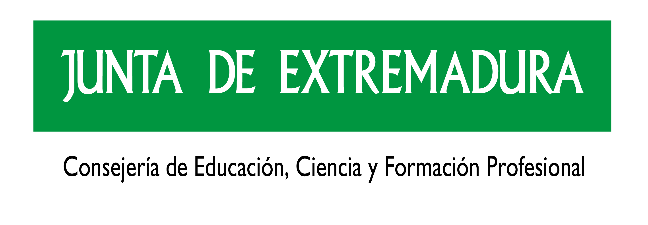 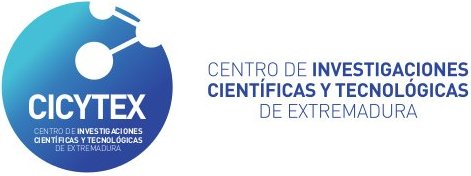 INSTANCIA DE SOLICITUD DE PRÁCTICAS EN EL CENTRO DE INVESTIGACIONES CIENTÍFICAS Y TECNOLÓGICAS DE EXTREMADURA D./Dª.___________________________________ con NIF ___________________, domiciliado en (calle, nº, población y C.P.) C/ _________________________________ de _________________ teléfono móvil __________________correo electrónico____________________________, matriculado/a en _______________________________________ por la Universidad /Centro de____________________, solicita ser admitido en el Instituto del Corcho, la Madera y el Carbón vegetal perteneciente a CICYTEX para realizar trabajos en calidad de prácticas _______________ sobre el tema ________________________________________________________________________________ cuyo investigador principal es _____________________________________ durante el periodo de_____________________ al _______________________ entendiendo que por ello no existe vinculación laboral ni compromiso de ningún tipo con el citado Centro.En _______________, a____ de ____________de 20__Fdo.: D./Dª ______________________      El interesado/aFdo.: D./Dª._________________			      Fdo.: Dª. Carmen González Ramos Investigador/técnico de CICYTEX			      Directora de CICYTEXACEPTA LA ESTANCIA SOLICITADA 			      AUTORIZA LA ESTANCIA SOLICITADA  	Sra. DIRECTORA DE CICYTEX – FINCA LA ORDEN – GUADAJIRA - BADAJOZ